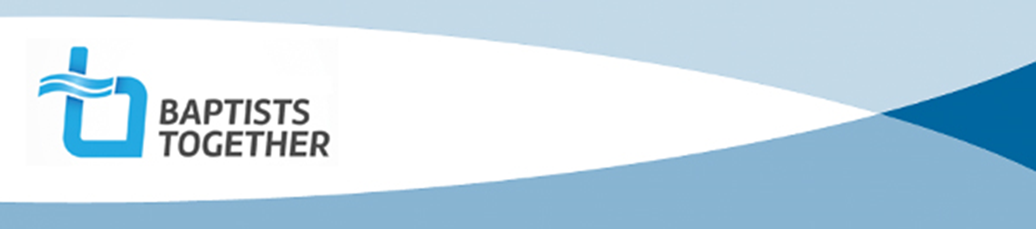 NAMs’ mentor reportBaptist Union of Great Britain, PO Box 44, 129 Broadway, Didcot, Oxon OX11 8RTTel: 01235 517700   Email: ministries@baptist.org.uk    Website: www.baptist.org.uk   BUGB operates as a charitable incorporated organisation (CIO) with registered Charity Number: 1181392NAM mentor’s reportThough completion of this form is the responsibility of the mentor, it should be completed in conversation between the NAM and the mentor. This is done after the first three months of meeting together, and then again towards the end of each year of the programme. Your association will confirm the dates by which you should submit each report. Please send the completed form to the relevant regional minister, and each keep a copy.Name of mentor: 					Name of NAM:  NAM’s association: 					Date: Number of meetings since the last report was completed: (If a first report, the number of meetings since the start of NAMs’ programme)Signature of mentor: 					Signature of NAM:The five Marks of Ministry are listed below along with examples for each. Please discuss together and comment on how the NAM is developing against each mark, highlighting notable strengths, achievements or struggles. Please expand the boxes as necessary, if required.1. Mature as a disciple of ChristDeepening relationship with Christ and clear love for God // Rooted in scripture // Practising spiritual disciplines // Living an authentic life // Continuing sense of call to Baptist ministry // A resilient faith which copes with the reality of ministry // Clear self-identity; reflective and open to constructive criticism2. Accountable to othersIntentional accountability to develop as a disciple of Christ and as a Baptist minister // Engaging in peer support, watching over and walking with one another // Committed to continuing ministerial development and training // Accountable to the local church // Accountable to and supportive of the wider Baptist family // Providing oversight and accountability for others3. Relational in approach to leadershipGood level of self-awareness and personal understanding // Collaborative approach // Inspirer, encourager and enabler of others // Good interpersonal skills // Ability to bring about transition and change // Team builder // Valuing and responding appropriately to diversity and difference // Working with others beyond the local church4. Kingdom-focusedResident theologian or “God thinker’ // Drawing others into an awareness of God’s presence // Committed to engaging in the mission of God in a post-Christian context // Building/maintaining authentic and diverse communities of faith // Ability to read context to see opportunities, challenges and potential // Willing to take risks and move beyond the familiar where necessary // Holy discontent with the status quo, leading to action // Heart for justice and a prophetic voice // Representing the church in wider society5. Servant-hearted and sacrificialModelling Christ-like godly leadership // Humble // Faithful // Generous spirit // Exhibiting grace in trying situations6. Other comments Finally, please note any concerns regarding particular competencies, work/life balance, family, or other matters. Below the box is a list of possible competencies with an explanation of how these may be used as you complete this section. Ministry competencies Some ministry competencies are listed here for to consider as you complete box 6 above. Please note again that NAMs are not expected to be competent in every area. Because of the many different expressions of ministry today, the list is neither prescriptive nor exhaustive. Mentors and NAMs should look at the list together to name and discuss those that are relevant and necessary in the NAMs’ context. Please note in box 6 any areas where desirable experience is lacking or progress is difficult, and any plans to address this. There is inevitably some overlap with the Marks of Ministry listed in boxes 1-5 above. There may also be key skills absent from the list which warrant comment. Communicating and embodying the Christian faithBeing the presence of Christ in the localityUnderstanding and applying Baptist principlesPastoral care, support and referralPreaching and opening up the Bible for othersLeading or facilitating public worshipAdministering sacramentsConducting life eventsWorking across generationsDiscipling and mentoring of othersEquipping others for their day-to-day witnessServant leadership Team working and delegationEnabling of othersAdvocating for the Christian faithLeading others to Christ   Theological reflection on societal changeUnderstanding and engaging with the communityDiscerning and engaging in mission opportunitiesEcumenical partnershipWorking with key local people and institutionsUnderstanding of multi-faith and multi-cultural contextsSocial media engagement Appreciation of diversityAdvocating for and leading in matters of justice  Managing time and workloadResolving conflictEstablishing and communicating vision and directionInitiating and managing change and transitionAdministrationHandling ITDiligence in safeguardingGood charity governance For details about how we handle your personal information, please visit www.baptist.org.uk/privacy and in particular the Ministries Team BUGB Privacy Statement Comments:Comments:Comments:Comments:Comments: Comments: